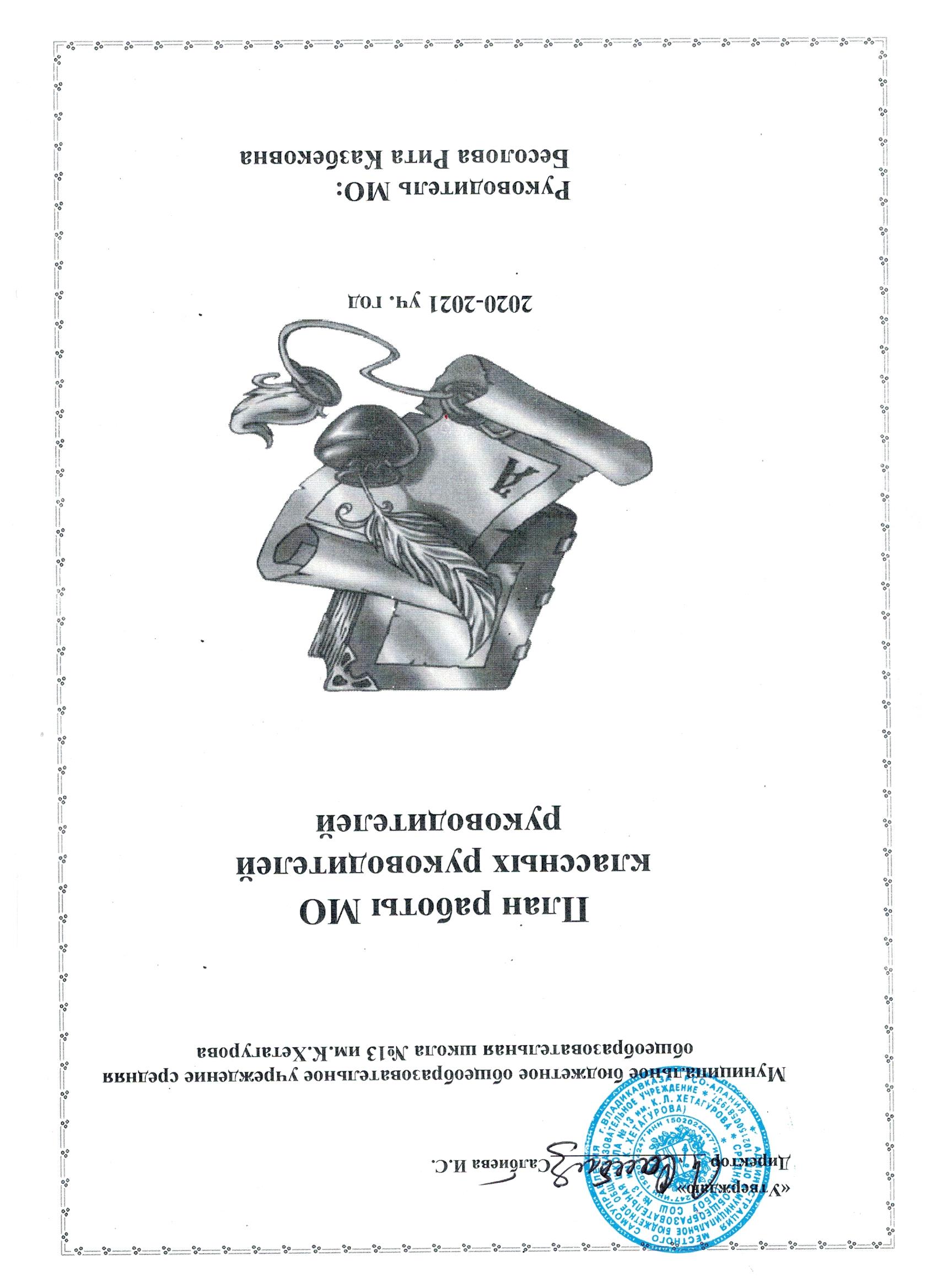 «Утверждаю»Директор _________________Салбиева И.С.Муниципальное бюджетное общеобразовательное учреждение средняя общеобразовательная школа №13 им.К.ХетагуроваПлан работы МО классных руководителей  руководителей 2020-2021 уч. год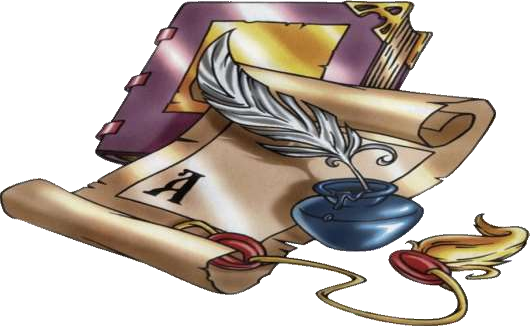                                           Руководитель МО:          Бесолова Рита Казбековна Тема:«Использование	современных	педагогических	технологий	в	процессе воспитательной работы». Цель:использование классным руководителем в воспитательном процессе современных образовательных технологий и методик для совершенствования и повышения эффективности воспитательной работы в школе. Задачи:Организация системы по использованию в воспитательном процессе современных образовательных технологий и методик для удовлетворения потребностей учащихся в культурном и нравственном воспитании.Использование в воспитательном процессе здоровьесберегающих технологий, методик и приемов оздоровления детей, рекомендованных на федеральном и региональном уровнях.Активное включение классных руководителей в научно-методическую, инновационную, опытно-педагогическую деятельность;Организация информационно-методической помощи классным руководителям в совершенствовании форм и методов организации воспитательной работы;Создание информационно-педагогического портфолио собственных достижений, популяризация собственного опыта;Развитие информационной культуры педагогов и использование информационных технологий в воспитательной работе.Приоритетные направления методической работы:Повышение теоретического, методического уровня подготовки классных руководителей по вопросам психологии и педагогики воспитательной работы.Информирование о нормативно-правовой базе, регулирующей работу классных руководителей в рамках приоритетного национального проекта«Образование».Обобщение, систематизация и распространение передового педагогического опыта.Вооружение классных руководителей современными воспитательными технологиями и знаниями современных форм и методов работыФункции МО классных руководителей-Методическая функция:-Создание портфеля классного руководителя	в течение годадиагностический материал;протоколы родительских собраний;методические материалы;банк воспитательных мероприятий;-Участие в конкурсах профессионального мастерства	в течение года-Участие в конкурсе методических разработок	в течение года-Мониторинг деятельности классных руководителей,	1 раз в полугодие уровня воспитанности обучающихся-Организационно-координационная функция:-Совместная деятельность классного руководителя с воспитательной службой, библиотекой и предметными МО по изучению развития личности в классном коллективе	в течение года-Функция планирования и анализа:-Планирование с помощью организационно -деятельностной игры;-Экспертиза воспитательного пространства школы (мониторинг деятельности в таблицах, графиках, диаграммах);-Анализ инновационной работы;Самоанализ компонентов в воспитательной деятельности;-Самоанализ	работы	классного	руководителя	согласно	должностным обязанностям.-Инновационная функция:-Включение информационных технологий в воспитательный процесс;-Применение технологии «Открытое пространство»;-Публикация в СМИ, пополнение школьного сайта.Формы методической работы:семинары;консультации;документация по воспитательной работе;организация работы с родителями;тематические педсоветы;ученическое самоуправление в классе;классный час- это……;мастер-классы.Руководитель МО классных руководителей ведет следующую документацию:список членов МО;годовой план работы МО;протоколы заседаний МО;программы деятельности;аналитические материалы по итогам проведенных мероприятий, тематического административного контроля (справки, приказы и т.д.)- инструктивно-методические	документы,	касающиеся воспитательной работы в классных коллективах и деятельности классных руководителей;- материалы «Методической копилки» классных руководителей.Функциональные обязанности классного руководителя.В	процессе	организации	воспитательной	работы	в	классе	классный руководитель осуществляет следующие функции:изучение личности учащихся;анализ координации и коррекции образовательного процесса и взаимоотношений в классе (учащихся между собой в классе и с учащимися других классов, учащихся и учителей…);организация планирования, подготовки, проведения и подведения итогов периодов жизнедеятельности классного коллектива и классных мероприятий: классных часов, минут информации и общения, КТД,  огоньков, конкурсов и т.д. ;социальная защита учащихся ;работа с родителями учащихся;-педагогическое	обеспечение	деятельности	ученического самоуправления в классе;организация,	ведение	классного	журнала	и	дневников	учащихся осуществляется свои функции, классное руководство. В начале учебного года:составляет список класса и оформляет классный журнал;изучает условия семейного воспитания;уточняет или составляет социальный портрет класса и сдает его социальному педагогу;собирает полную информацию об участии учащихся класса в конкурсах;проводит работу по вовлечению учащихся в разнообразную деятельность (объединение УДО, в целях развития их способностей);организует коллективное планирование;составляет план воспитательной работы класса, согласовывает его с руководителем МО классных руководителей и сдает на утверждение заместителю директора по ВР. Ежедневно:отмечает в классном журнале отсутствующих учащихся;осуществляет педагогическую помощь активу класса;осуществляет контроль за внешним видом учащихся и наличием   у них сменной обуви;осуществляет контроль за дежурством по классу. Еженедельно:проверяет дневники учащихся;осуществляет контроль за ведением классного журнала учителями- предметниками;проводит классный час. Ежемесячно:организует коллектив класса на участие в школьных делах;помогает	активу	организовывать	подведение	итогов жизнедеятельности классных коллективов;проводит занятия по ПДД и плановый инструктаж по ТБ;дежурит на общешкольных вечерах;контролирует    участие    в    кружках,     секциях,     клубах, других объединениях учащихся своего класса, требующих особой педагогической заботы. В течение четверти:организует выполнение рекомендаций медицинских работников по охране здоровья учащихся;помогает	активу	в	организации	жизнедеятельности	класса (планирование, организация дел, коллективный анализ);организовывает дежурство класса (по графику) по школе;оперативно информирует социального педагога, заместителя директора по ВР или директора школы о девиантном поведении учащихся, о случаях грубого нарушения учащихся класса устава школы;проводит родительское собрание;организует работу родительского комитета класса;посещает МО классных руководителей, семинары, совещания по вопросам воспитательной работы. В конце четверти:организует	подведение	итогов	учебы	учащихся	и жизнедеятельности класса в прошедшей четверти;сдает заместителю	директора по учебно- воспитательной работе отчет об успеваемости класса и оформленный классный журнал. Во время каникул:участвует в работе МО классных руководителей;совместно	с	ученическим	активом,	родителями	организует каникулярные мероприятия своего класса. В конце учебного года:организовывает подведение итогов жизнедеятельности класса в учебном году;проводит педагогический анализ учебно-воспитательного процесса в классе и сдает его заместителю директора по воспитательной работе;организует ремонт классного помещения;получает от родителей учащихся данные о летнем отдыхе детей.  Список членов МО классных руководителейТемы по самообразованию классных руководителей на 2020-2021 учебный годПримерная тематика родительских онлайн собраний на 2020-2021 учебный годЦель: организовать систему обучения родителей и взаимодействия для полноценного развития и воспитания учащихся.Задачи:организовать действенную помощь родителям в вопросах воспитания;добиваться участия каждой семьи в жизни классного коллектива;создать единое сообщество учащихся, учителей и родителей.Направления работы МО классных руководителейна 2020-2021 учебный год:1.Аналитическая деятельность:Анализ методической деятельности МО  за 2019-2020 учебный год и планирование на 2020-2021 учебный год.Анализ посещения открытых мероприятий и классных часов.Изучение направлений деятельности классных руководителей (тема самообразования).Анализ работы классных руководителей с целью оказания помощи.2. Информационная деятельность:Изучение новинок в методической литературе в целях совершенствования педагогической деятельности классных руководителей.Работа  с  ФГОС НОО ООО и общего образования.Пополнение тематической папки «Методическая копилка  классных руководителей.3. Организация методической деятельности:Выявление  затруднений, методическое сопровождение и оказание практической помощи классным руководителям  при  реализации ФГОС, подготовки к аттестации.4.  Консультативная деятельность:Консультирование классных руководителей по вопросам составления плана воспитательной работы.Консультирование классных руководителей с целью ликвидации затруднений в педагогической деятельности.Консультирование классных руководителей  по вопросам в сфере формирования  универсальных учебных действий в рамках ФГОС.Организационные формы работы:Заседания методического объединения.Методическая помощь и индивидуальные консультации по вопросам организации внеклассной и внеурочной деятельности.Взаимопосещение классных часов и открытых мероприятий педагогами, классных руководителей.Выступления классных руководителей на МО школы, района, педагогических советах.Посещение семинаров, встреч в образовательных учреждениях района.Повышение квалификации классных руководителей.Прохождение аттестации педагогических кадров.Межсекционная работа:Открытые классные часы и мероприятия.Внеклассная работа (проведение праздников, экскурсий, школьных олимпиад и т.д.).Работа с родителями (родительские собрания, консультации, привлечение к сотрудничеству).Работа кабинетов (пополнение учебно-методической базы).Самообразование классных руководителей  (работа над методической темой, курсовое обучение, аттестация, семинары).Неформальное общение (поздравление именинников, обсуждение, групповая рефлексия деятельности МО).1АЧараева Нонна Юрьевна1ББаззаева Марина Федоровна2АМоргоева Кристина Артуровна2БТемираева Элла Артуровна3АЗеленова Алена Александровна4АМакеева Роза Беслановна4ББитарова Диана Ибрагимовна5АКобесова Наталья Гурамовна6АКораева Диана Романовна7АБагиаева Светлана Федоровна8АКудухова Элеонора Гелаевна8БХубулова Людмила Павловна9АТаймазова Марина Николаевна10АКачмазова Жужуна Ибрагимовна11АГазданова Марина Маирбековна1 АСоздание в образовательном учреждении единой воспитательно-образовательной среды для формирования толерантности межнациональных отношений. Чараева Нонна Юрьевна1 БРоль обычаев и традиций  народа в формировании у младших школьников нравственно- патриотических чувств.Баззаева Марина Федоровна2 АФормирование гражданского самосознания средствами духовно-нравственных ценностей.Моргоева Кристина Артуровна2 БФормирования у учащихся трудолюбия, жизненного оптимизма, способности к преодолению трудностей.Темираева Элла Артуровна3 А   Моделирование у учащихся высокой морали, чувство патриотизма и гражданской солидарности. Зеленова Алена Александровна4 АБесценный капитал традиций, как средства преемственности поколений в формировании патриотизма и чувства любви к Родине.Макеева Роза Беслановна4 БТрадиционные культурные ценности, как основа воспитания в семье.Битарова Диана Ибрагимовна5 АФормирование навыков здорового образа жизни у школьниковКобесова Наталья Гурамовна6 АОрганизация совместной деятельности между родителями и классным руководителем для воспитания нравственной личности подросткаКораева Диана Романовна7 АИспользование символики России в воспитании гражданственности и патриотизма у обучающихся.Багиаева Светлана Федоровна8 АСамостоятельная работа учащихся как средство развития познавательных интересовКудухова Элеонора Гелаевна8 БПсихологический климат в школьном коллективеХубулова Людмила Павловна9 АМатериальное и духовное. Цели и ценности в системе формирования ценностных ориентиров у подростков.Таймазова Марина Николаевна10 АПрофориентация учащихсяКачмазова Жужуна Ибрагимовна11 АФормирование правовой культуры старшеклассников.Газданова Марина МаирбековнаМесяц1 класссентябрьОбщая характеристика возраста: особенности развития детей данного возраста, психологическая перестройка, связанная с поступлением вшколу.ноябрьЗабота о физическом здоровье, формирование гигиенических навыков, профилактика инфекционных заболеваний, организация правильного питания, увеличение двигательной активности первоклассников,профилактика травматизма.февральВоспитание у детей сознательной дисциплины, осознанное выполнениеправил для учащихся, требований коллектива.майНеобходимость правильной организации летнего отдыха для укрепленияздоровья, воспитания трудолюбия и всестороннего развития детей.2 класссентябрьИндивидуальные особенности учащихся, их познавательная активность иинтеллектуальное развитие.ноябрьРежим дня и его значение для организации жизни и деятельностишкольника.февральЕдинство воспитательных воздействий на ребенка школы и семьи. Методывоспитания.майОрганизация летнего отдыха. Совместные походы и поездки.3 класссентябрьФормирование интересов и разумных потребностей в системе досуга; привлечение детей к систематическим занятиям в кружках и спортивныхсекциях.ноябрьСемейное чтение. Пользование книгами из школьной библиотеки.февральСовместная работа школы и семьи по привитию любви к природе,воспитание умения ценить красоту и богатство родной природы.майОрганизация летнего отдыха. Совместный отдых на природе.4 класссентябрьРазвитие познавательной активности и культуры умственного трудаподростков в семье.ноябрьСогласованность действий семьи и школы в воспитании сознательнойдисциплины школьников.февральСпособности учащихся класса и их реализация в учебной деятельности.майПортфолио ученика и его роль в развитии ребенка на следующей ступениобразования.5 класссентябрьАдаптация учащихся к условиям обучения в средней школе: проблемы изадачи.ноябрьУспехи и трудности в обучении и развитии пятиклассников.февральВидеть и понимать. Сочувствие, сопереживание и помощь ребенку –гарантия мира, спокойствия и благополучия в семье.майПомощь родителей в формировании и развитии волевых качеств.6, 7 класссентябрьИндивидуальные трудности школьников в обучении и пути ихпреодоления.ноябрьПсихологические особенности подросткового периода. Роль семьи вформировании чувства взрослости и стремлении к самостоятельности.февральОсобенности межличностных отношений подростков.майТрудности роста и их влияние на отношения между родителями иподростками.8,9 класссентябрьОбщие принципы и методы воспитания детей в семье.ноябрьНравственное здоровье в семье.февральПсихологический стресс и подросток.майРоль семьи и школы в выборе учащимися пути дальнейшего образования.10,11 класссентябрьОсобенности старшего школьного возраста. Роль родителей вформировании ценностных ориентаций.ноябрьВзаимодействие классного руководителя и родителей в формированииклассного коллектива.февральРоль родителей в процессе выбора профессии и самоопределенииподростков.майПрофессиональные намерения и возможности учащихся класса.СрокиТема заседанияОтветственныеавгуст«Организация воспитательной работы в школе на 2020-2021 учебный год». 1. Анализ работы МО  за 2019-2020 учебный год.2. Планирование работы ШМО  на 2020-2021 учебный год.3.  Целевые установки по организации воспитательной работы на новый учебный год.3. Нормативно-правовое обеспечение воспитательной работы в школе в 2020-2021 учебном году.4. Планирование внеурочной деятельности, работы объединений дополнительного образования и секций. 5. «Ярмарка воспитательных идей»Зам директора по ВР Бесолова Р.К.Классные руководителиноябрьПрименение инновационных технологий в воспитательной работе. Как сделать классное дело интересным и содержательным? 1. Применение инновационных технологий в воспитательной работе. 2. Ярмарка педагогических идей на тему: «Как сделать классное дело интересным и содержательным». 3.Познакомить классных руководителей с различными формами проведения классных часов 4.Роль классного руководителя в системе воспитания школьников в условиях реализации ФГОС.Зам директора по ВР Бесолова Р.К..Классные руководителиянварьНравственно-патриотическое воспитание школьников через различные виды деятельности.1.Традиционные подходы в духовно-нравственном воспитании учащихся. Стратегия работы классных руководителей с семьями учащихся.2.Современные формы работы по духовно-нравственному воспитанию в общеобразовательной организации.3. Малые формы работы с детьми, как средство развития индивидуальных способностей учащихся. 4. Взаимодействие семьи и школы: проблемы и пути их решения.5. Практическая часть: из опыта работы классных руководителей.Формы взаимодействия семьи и школы, способствующие формированию  нравственных качеств личности учащихся:-творческие конкурсы-диагностирование-ролевые игры (классные руководители)6. Обзор методической литературыЗам директора по ВР Бесолова Р.К.Классные руководителимарт«Системный подход к решению проблемы формирования активной гражданской позиции обучающихся»1. Современные воспитательные технологии и формирование активной гражданской позиции.2. Использование возможностей детских общественных объединений для усиления роли гражданско-патриотического воспитания и формирование здорового образа жизни.3. Из опыта работы по формированию активной гражданской позиции.4. Корректировка планов воспитательной работы на второе полугодие.Зам директора по ВР Бесолова Р.К.Классные руководителимайПедагогический мониторинг эффективности воспитательного процесса, воспитательной системы». 1.Итоги работы классных коллективов за 2018-2019 учебный год. 2.Результаты диагностических исследований в классных коллективах. 3.Диагностика уровня воспитанности классного коллектива. 4.Анализ деятельности  МО  классных  руководителей  за  2018-2019  учебный  год. 5.Составление  перспективного  плана  работы  МО  классных  руководителей  на  2019-2020 учебный  год.Методическая конференция «Мастерская педагогического опыта».Зам директора по ВР Бесолова Р.К.Классные руководителиНаправление деятельностиЦельЦельПрогнозируемый результатПрогнозируемый результатПрогнозируемый результатПрогнозируемый результатСрокиСрокиОтветственныеЗаседания методического объединения Заседания методического объединения Заседания методического объединения Заседания методического объединения Заседания методического объединения Заседания методического объединения Заседания методического объединения Заседания методического объединения Заседания методического объединения Заседания методического объединения Заседание №1 Тема: 1. «Организация воспитательной работы в школе на 2020-2021 учебный год». 2. «Ярмарка воспитательных идей»Задачи:1.Утвердить структуру деятельности методического объединения классных руководителей;2.Проанализировать планы воспитательной работы в классе задачами внутришкольного контроля;3.Способствовать укреплению здоровья младших школьников.Совершенствование профессионального мастерства классных руководителей в вопросах организации и планирования воспитательной работы в условиях реализации ФГОС НОО, ООО..Совершенствование профессионального мастерства классных руководителей в вопросах организации и планирования воспитательной работы в условиях реализации ФГОС НОО, ООО..Совершенствование профессионального мастерства классных руководителей в вопросах организации и планирования воспитательной работы в условиях реализации ФГОС НОО, ООО..Совершенствование профессионального мастерства классных руководителей в вопросах организации и планирования воспитательной работы в условиях реализации ФГОС НОО, ООО..31 августа2020 г.Зам директора по ВР Бесолова Р.К.Зам директора по ВР Бесолова Р.К.Рабочие вопросы:1.Анализ работы методического объединения классных руководителей за 2019-2020 учебный год.Планирование работы ШМО КР на 2020-2021 учебный год.Целевые установки по организации воспитательной работы на новый учебный год.Нормативно-правовое обеспечение воспитательной работы в школе в 2020-2021 учебном году.Планирование внеурочной деятельности, работы объединений дополнительного образования и секций. Утверждение тем для самообразования классных руководителей.Аттестация  в 2020-2021  учебном году.Краткий обзор новинок методической литературы.Круглый стол «Ярмарка воспитательных идей»Форма: круглый стол.Утверждение плана работы МО на 2020-2021 учебный год.Создать  условия для практической реализации творческого потенциала классных руководителей при создании собственной воспитательной системы.                                   Утверждение плана работы МО на 2020-2021 учебный год.Создать  условия для практической реализации творческого потенциала классных руководителей при создании собственной воспитательной системы.                                   Зам директора по ВР Бесолова Р.К.Классные руководителиБиблиотекарь Газданрва М.М.Зам директора по ВР Бесолова Р.К.Классные руководителиБиблиотекарь Газданрва М.М.Заседание 2.Применение инновационных технологий в воспитательной работе. Как сделать классное дело интересным и содержательным? Задачи:1. Повышать теоретический, практический уровень подготовки классных руководителей по вопросам педагогики и психологии. 2. Содействовать становлению и развитию системы воспитательной работы в классных коллективах. 3.Повышать педагогическую культуру участников воспитательного процесса. 4. Обеспечивать информированность субъектов воспитания в социально-правовых, экономических, медицинских, методических вопросах жизнедеятельности семьи и школы. 5. Совершенствовать формы и методы воспитательной работы. 7. Изучать и внедрять в практику разнообразные формы, методы и приемы индивидуальной работы с обучающимися. 8. Обобщать опыт воспитательной работы учителей школы. 9. Активнее принимать участие в школьных, районных, городских конкурсах педагогического мастерства; выступать на семинарах с обобщением опыта работы.Форма: дискуссионные качели.Повышение теоретического, научно-методического уровня подготовки классных руководителей;освоение и использование в образовательном процессе современных методик, форм, средств и новых технологий при работе с детьми и родителями;обеспечивать информированность субъектов воспитания в социально-правовых, экономических, медицинских, методических вопросах жизнедеятельности семьи и школы.Повышение теоретического, научно-методического уровня подготовки классных руководителей;освоение и использование в образовательном процессе современных методик, форм, средств и новых технологий при работе с детьми и родителями;обеспечивать информированность субъектов воспитания в социально-правовых, экономических, медицинских, методических вопросах жизнедеятельности семьи и школы.Повышение теоретического, научно-методического уровня подготовки классных руководителей;освоение и использование в образовательном процессе современных методик, форм, средств и новых технологий при работе с детьми и родителями;обеспечивать информированность субъектов воспитания в социально-правовых, экономических, медицинских, методических вопросах жизнедеятельности семьи и школы.Повышение теоретического, научно-методического уровня подготовки классных руководителей;освоение и использование в образовательном процессе современных методик, форм, средств и новых технологий при работе с детьми и родителями;обеспечивать информированность субъектов воспитания в социально-правовых, экономических, медицинских, методических вопросах жизнедеятельности семьи и школы.      Формирование банка  собственных достижений, популяризация собственного опыта, педагогических технологий, используемых  на классных часах, внеклассных мероприятиях членами МО.Вооружение классных руководителей,  родителей психолого- педагогическими знаниями.Ликвидация отчуждения школы от семьи.Обобщать опыт воспитательной работы учителей школы.Совершенствование и повышения эффективности воспитательной работы в школе.Методическая помощь классным руководителям в овладении новыми педагогическими технологиями воспитательного процесса.Развитие информационной культуры педагогов и использование информационных технологий в воспитательной работе.      Формирование банка  собственных достижений, популяризация собственного опыта, педагогических технологий, используемых  на классных часах, внеклассных мероприятиях членами МО.Вооружение классных руководителей,  родителей психолого- педагогическими знаниями.Ликвидация отчуждения школы от семьи.Обобщать опыт воспитательной работы учителей школы.Совершенствование и повышения эффективности воспитательной работы в школе.Методическая помощь классным руководителям в овладении новыми педагогическими технологиями воспитательного процесса.Развитие информационной культуры педагогов и использование информационных технологий в воспитательной работе.ноябрьЗам. директора по ВР Бесолова Р.К.Зам. директора по ВР Бесолова Р.К.Рабочие вопросы:1. Применение инновационных технологий в воспитательной работе. 2. Ярмарка педагогических идей на тему: «Как сделать классное дело интересным и содержательным». 3.Познакомить классных руководителей с различными формами проведения классных часов. 4.Роль классного руководителя в системе воспитания школьников в условиях реализации ФГОС.5. «Диагностическая работа с классом и семьей». Обмен опытаФорма: семинарЗам. директора по ВР Бесолова Р.К.Классные руководителиЗам. директора по ВР Бесолова Р.К.Классные руководителиЗаседание 3.Тема: Нравственно-патриотическое воспитание школьников через различные виды деятельности.Задачи:Повышение теоретического, научно-методического уровня подготовки классных руководителей по вопросам воспитательной работы по нравственно- патриотическому воспитанию школьников через различные виды деятельности ; Вооружить педагогов школы современными психолого-педагогическими знаниями о психическом, физическом, интеллектуальном развитии ребенка с особыми образовательными потребностями на различны,х этапах его жизни;Помочь педагогам грамотно оценивать проблемные, критические ситуации во взаимоотношениях с детьми с учетом специфических проблем каждого возраста; формировать осознанное отношение к Отечеству, его прошлому, настоящему и будущему на основе исторических ценностей и роли России в судьбах мира;Развивать гражданственность и национальное самосознание учащихся;Создать условия для реализации каждым учащимся собственной гражданской позиции через деятельность органов ученического самоуправления;Развивать и углублять знания об истории и культуре родного края.Формировать  у  учащихся чувства гордости за героическое прошлое своей  Родины;Физическое развитие учащихся, формировать у них потребности в здоровом образе жизни;Методическое обеспечение функционирования системы гражданского и патриотического воспитания;Активизировать работу педагогического коллектива по гражданскому и патриотическому воспитанию;Воспитывать у обучающихся готовность к защите Отечества, действиям в экстремальных ситуациях;Освоение и использование в образовательном процессе современных методик, форм, средств и новых технологий при работе с детьми и родителями.Форма: круглый стол.Воспитание у учащихся чувства патриотизма;Развитие и углубление знаний об истории и культуре России и родного края;Развитие способностей осмысливать события  и явления действительности во взаимосвязи прошлого, настоящего и будущего;Становление многосторонне развитого гражданина России в культурном, нравственном и физическом отношениях;Развитие интереса и уважения к истории и культуре своего и других народовВоспитание у учащихся чувства патриотизма;Развитие и углубление знаний об истории и культуре России и родного края;Развитие способностей осмысливать события  и явления действительности во взаимосвязи прошлого, настоящего и будущего;Становление многосторонне развитого гражданина России в культурном, нравственном и физическом отношениях;Развитие интереса и уважения к истории и культуре своего и других народовВоспитание у учащихся чувства патриотизма;Развитие и углубление знаний об истории и культуре России и родного края;Развитие способностей осмысливать события  и явления действительности во взаимосвязи прошлого, настоящего и будущего;Становление многосторонне развитого гражданина России в культурном, нравственном и физическом отношениях;Развитие интереса и уважения к истории и культуре своего и других народовВоспитание у учащихся чувства патриотизма;Развитие и углубление знаний об истории и культуре России и родного края;Развитие способностей осмысливать события  и явления действительности во взаимосвязи прошлого, настоящего и будущего;Становление многосторонне развитого гражданина России в культурном, нравственном и физическом отношениях;Развитие интереса и уважения к истории и культуре своего и других народовПоказать целенаправленную работу классного руководителя по формирование нравственно – патриотического сознания у обучающихсяПоказать целенаправленную работу классного руководителя по формирование нравственно – патриотического сознания у обучающихсяянварьЗам. директора по ВР Бесолова Р.К.Зам. директора по ВР Бесолова Р.К.Рабочие вопросы:1.Традиционные подходы в духовно-нравственном воспитании учащихся. Стратегия работы классных руководителей с семьями учащихся.2.Современные формы работы по духовно-нравственному воспитанию в общеобразовательной организации3. Малые формы работы с детьми, как средство развития индивидуальных способностей учащихся. 4.Формы взаимодействия семьи и школы, способствующие формированию  нравственных качеств личности учащихся:-творческие конкурсы-диагностирование-ролевые игры (классные руководители)Практическая часть: из опыта работы классных руководителей.5.  Обзор методической литературы.Форма: круглый стол.Создание информационно-педагогического банка собственных достижений,популяризация собственного опытаСоздание информационно-педагогического банка собственных достижений,популяризация собственного опытаНестеров С.В.Павочкин А.Н.Хорева Т.А.Зам директора по ВР Е.М. НестероваКлассные руководители:Кузнецова О.А.,Нестеров С.В.,Сидорова Т.Н.,Нестерова Е.М.Библиотекарь Нестеров С.В.Павочкин А.Н.Хорева Т.А.Зам директора по ВР Е.М. НестероваКлассные руководители:Кузнецова О.А.,Нестеров С.В.,Сидорова Т.Н.,Нестерова Е.М.Библиотекарь Заседание 4.Тема: «Системно - деятельностный подход в работе классного руководителя»«Внеурочная деятельность – основа развития познавательных и творческих способностей школьников»Задачи: 1. Повышение роли классного руководителя по оказанию помощи ученическому самоуправлению в достижении целей воспитания учащихся. 2.Обеспечить выполнение единых принципиальных подходов к воспитанию и социализации учащихся. 3. Изучение, обобщение и использование в практике передового педагогического опыта работы классного руководителя.Форма: круглый стол.Совершенствование профессионального мастерства классных руководителей в вопросах развития индивидуальности учащихся в процессе воспитания (помощь (содействие) ребенку в решении актуальных задач развития, обучения, социализации: учебные трудности, нарушения эмоционально-волевой сферы, проблемы взаимоотношений со сверстниками, учителями, родителями; развитие самостоятельности и самоорганизации).Овладение классными руководителями методами и приёмами воспитания с учётом современных требований и новых стандартов, создание условий для педагогического мастерства, совершенствования работы каждого классного руководителя.Совершенствование профессионального мастерства классных руководителей в вопросах развития индивидуальности учащихся в процессе воспитания (помощь (содействие) ребенку в решении актуальных задач развития, обучения, социализации: учебные трудности, нарушения эмоционально-волевой сферы, проблемы взаимоотношений со сверстниками, учителями, родителями; развитие самостоятельности и самоорганизации).Овладение классными руководителями методами и приёмами воспитания с учётом современных требований и новых стандартов, создание условий для педагогического мастерства, совершенствования работы каждого классного руководителя.Совершенствование профессионального мастерства классных руководителей в вопросах развития индивидуальности учащихся в процессе воспитания (помощь (содействие) ребенку в решении актуальных задач развития, обучения, социализации: учебные трудности, нарушения эмоционально-волевой сферы, проблемы взаимоотношений со сверстниками, учителями, родителями; развитие самостоятельности и самоорганизации).Овладение классными руководителями методами и приёмами воспитания с учётом современных требований и новых стандартов, создание условий для педагогического мастерства, совершенствования работы каждого классного руководителя.Совершенствование профессионального мастерства классных руководителей в вопросах развития индивидуальности учащихся в процессе воспитания (помощь (содействие) ребенку в решении актуальных задач развития, обучения, социализации: учебные трудности, нарушения эмоционально-волевой сферы, проблемы взаимоотношений со сверстниками, учителями, родителями; развитие самостоятельности и самоорганизации).Овладение классными руководителями методами и приёмами воспитания с учётом современных требований и новых стандартов, создание условий для педагогического мастерства, совершенствования работы каждого классного руководителя.1.Повышение теоретического, научно-методического уровня, профессиональной подготовки классных руководителей по вопросам педагогики, психологии, теории и практики воспитательной работы 2. Совершенствование методики работы классных руководителей по организации воспитательного процесса в классе в свете современных педагогических технологий. 3. Координация деятельности классных руководителей в организации работы классных коллективов. 4. Содействие активному внедрению интерактивных форм работы с учащимися и их родителями по укреплению национальных и семейных традиций. 5. Оказание помощи классному руководителю в совершенствовании форм и методов организации воспитательной работы класса. 6.Изучение и обобщение интересного опыта работы классного руководителя1.Повышение теоретического, научно-методического уровня, профессиональной подготовки классных руководителей по вопросам педагогики, психологии, теории и практики воспитательной работы 2. Совершенствование методики работы классных руководителей по организации воспитательного процесса в классе в свете современных педагогических технологий. 3. Координация деятельности классных руководителей в организации работы классных коллективов. 4. Содействие активному внедрению интерактивных форм работы с учащимися и их родителями по укреплению национальных и семейных традиций. 5. Оказание помощи классному руководителю в совершенствовании форм и методов организации воспитательной работы класса. 6.Изучение и обобщение интересного опыта работы классного руководителямартРуководитель ШМО Сидорова Т.Н.Зам. директора по ВР Е.М.НестероваРуководитель ШМО Сидорова Т.Н.Зам. директора по ВР Е.М.НестероваРабочие вопросы:«Организация внеурочной деятельности в школе».«Роль межличностных отношений учащихся в воспитательном процессе». «Инновационные технологии в образовании и воспитании».«Это познавательно и увлекательно!» отчёт – презентация руководителей кружков, преподавателей внеурочной деятельности, работающих в системе ФГОС.«Формирование активной личности учащегося посредством экскурсий, тем, классных часов, музейной работы».«Ведение портфолио как один из результатов отражения уровня сформированности личностных качеств школьника».Форма: круглый стол.Зам. директора по ВР  Бесолова Р.К.Зам. директора по ВР  Бесолова Р.К.Заседание 5.Тема: 1.Самообразование и самовоспитание как основа успешности педагога»Методическая конференция «Мастерская педагогического опыта».Задачи:провести педагогическую диагностику успешности воспитания школьников;выделить недостатки в деятельности МО и определить возможности педагогического коллектива школы в более эффективной организации учебно-воспитательного процесса на следующий учебный год.Форма: круглый стол.совершенствование профессионального мастерства классных руководителей, обмен опытом, развитие креативности; поиск инноваций в деле воспитания подрастающего поколенияАнализ и  работы МО классных руководителей, обсуждение плана работы на 2020-2021 учебный год совершенствование профессионального мастерства классных руководителей, обмен опытом, развитие креативности; поиск инноваций в деле воспитания подрастающего поколенияАнализ и  работы МО классных руководителей, обсуждение плана работы на 2020-2021 учебный год совершенствование профессионального мастерства классных руководителей, обмен опытом, развитие креативности; поиск инноваций в деле воспитания подрастающего поколенияАнализ и  работы МО классных руководителей, обсуждение плана работы на 2020-2021 учебный год совершенствование профессионального мастерства классных руководителей, обмен опытом, развитие креативности; поиск инноваций в деле воспитания подрастающего поколенияАнализ и  работы МО классных руководителей, обсуждение плана работы на 2020-2021 учебный год Оценка работы методического объединения классных руководителей за 2019-2020 учебный год.Пополнение тематической папки «Методическая копилка  учителей начальных классов».Повышение методической культуры классных руководителей и, как следствие, повышение уровня воспитанности обучающихся.Оценка работы методического объединения классных руководителей за 2019-2020 учебный год.Пополнение тематической папки «Методическая копилка  учителей начальных классов».Повышение методической культуры классных руководителей и, как следствие, повышение уровня воспитанности обучающихся.майРуководитель ШМО Бесолова Р.К.Руководитель ШМО Бесолова Р.К.Рабочие вопросы:Индивидуальная методическая работа классного руководителя (отчет по самообразованию).Итоги мониторинга уровня сформированности УУД , уровня воспитанности обучающихся.Анализ работы методического объединения классных руководителей за 2019-2020 учебный год.Обсуждение плана работы и задач ШМО  на 2020-2021 учебный год. «Это нам удалось».  Обзор методических находок  учителей.Мониторинг продуктивности педагогической деятельности классных руководителей.Классные руководители.Рук. ШМО Бесолова Р.К..Классные руководителиКлассные руководители.Рук. ШМО Бесолова Р.К..Классные руководители2. Работа с классными руководителями 2. Работа с классными руководителями 2. Работа с классными руководителями 2. Работа с классными руководителями 2. Работа с классными руководителями 2. Работа с классными руководителями 2. Работа с классными руководителями 2. Работа с классными руководителями 2. Работа с классными руководителями 2. Работа с классными руководителями  Консультации классных руководителейОказание помощи в организации воспитательного процессаОказание помощи в организации воспитательного процессаОтбор содержания учебного материала, методов, форм организации классных часов, общешкольных мероприятий, занятий внеурочной деятельности, оценивание результатов занятий.Отбор содержания учебного материала, методов, форм организации классных часов, общешкольных мероприятий, занятий внеурочной деятельности, оценивание результатов занятий.Отбор содержания учебного материала, методов, форм организации классных часов, общешкольных мероприятий, занятий внеурочной деятельности, оценивание результатов занятий.Отбор содержания учебного материала, методов, форм организации классных часов, общешкольных мероприятий, занятий внеурочной деятельности, оценивание результатов занятий.В течение годаВ течение годаРуководитель ШМО3.Учебно-методическая работа ШМО классных руководителей3.Учебно-методическая работа ШМО классных руководителей3.Учебно-методическая работа ШМО классных руководителей3.Учебно-методическая работа ШМО классных руководителей3.Учебно-методическая работа ШМО классных руководителей3.Учебно-методическая работа ШМО классных руководителей3.Учебно-методическая работа ШМО классных руководителей3.Учебно-методическая работа ШМО классных руководителей3.Учебно-методическая работа ШМО классных руководителей3.Учебно-методическая работа ШМО классных руководителейОбзор методической литературы по проблемам организации воспитательной деятельности.                               Создание банка интересных педагогических идей.Обсуждение результатов диагностирования классных коллективов.Участие в массовых мероприятиях ОУ.Консультации для классных руководителей по вопросам ведения документации кл. руководителей, организации работы с родителями.                                                                      .Подготовка документации классными руководителями.Отчёт классных руководителей по итогам организации занятостиучащихся в каникулярное время, индивидуальная работа с учащимися«группы риска».Планирование воспитательнойДеятельности. Педагогическая диагностика ВРличности учащегося и классногоколлектива.Организация самоуправления вклассе.Организация дополнительногообразования.Профилактическая работа.Планирование воспитательнойДеятельности. Педагогическая диагностика ВРличности учащегося и классногоколлектива.Организация самоуправления вклассе.Организация дополнительногообразования.Профилактическая работа.Планирование воспитательнойДеятельности. Педагогическая диагностика ВРличности учащегося и классногоколлектива.Организация самоуправления вклассе.Организация дополнительногообразования.Профилактическая работа.Организация групповых и индивидуальных консультаций по вопросам планирования организации воспитательной деятельности, оценке эффективности воспитательной работы, обзор новейшей методической литературы.Организация групповых и индивидуальных консультаций по вопросам планирования организации воспитательной деятельности, оценке эффективности воспитательной работы, обзор новейшей методической литературы.Организация групповых и индивидуальных консультаций по вопросам планирования организации воспитательной деятельности, оценке эффективности воспитательной работы, обзор новейшей методической литературы.В течение годаВ течение годаКлассные руководителиЗам директора по ВР 4. Повышение  педагогического мастерства.4. Повышение  педагогического мастерства.4. Повышение  педагогического мастерства.4. Повышение  педагогического мастерства.4. Повышение  педагогического мастерства.4. Повышение  педагогического мастерства.4. Повышение  педагогического мастерства.4. Повышение  педагогического мастерства.4. Повышение  педагогического мастерства.4. Повышение  педагогического мастерства. Заседания ШМО классных руководителейИзучение состояния и эффективности воспитательного процесса в классе.Организация мероприятий с участием родительского коллектива.  Формирование банка данных о классных руководителях.Сбор сведений о методических темах классных руководителей.Анализ участия педагогов в конкурсах.Посещение классных часов.Учёт посещаемости родителей родительскихсобраний. Заседания ШМО классных руководителейИзучение состояния и эффективности воспитательного процесса в классе.Организация мероприятий с участием родительского коллектива.  Формирование банка данных о классных руководителях.Сбор сведений о методических темах классных руководителей.Анализ участия педагогов в конкурсах.Посещение классных часов.Учёт посещаемости родителей родительскихсобраний.Выявлять, пропагандировать и осуществлять новые подходы к организации обучения и воспитания.Создавать условия для самообразования педагоговВыявлять, пропагандировать и осуществлять новые подходы к организации обучения и воспитания.Создавать условия для самообразования педагоговВыработка рекомендаций, определение перспектив дальнейшей деятельностиПовышение методической культуры классных руководителей и, как следствие, повышение уровня воспитанности обучающихся.Выработка рекомендаций, определение перспектив дальнейшей деятельностиПовышение методической культуры классных руководителей и, как следствие, повышение уровня воспитанности обучающихся.Выработка рекомендаций, определение перспектив дальнейшей деятельностиПовышение методической культуры классных руководителей и, как следствие, повышение уровня воспитанности обучающихся.В течение годаВ течение годаВ течение годаВ течение годаВ течение годаВ течение годаЗам.директора по ВРКлассные руководители Классные руководителиКлассные руководители5. Мониторинг и педагогическая диагностика5. Мониторинг и педагогическая диагностика5. Мониторинг и педагогическая диагностика5. Мониторинг и педагогическая диагностика5. Мониторинг и педагогическая диагностика5. Мониторинг и педагогическая диагностика5. Мониторинг и педагогическая диагностика5. Мониторинг и педагогическая диагностика5. Мониторинг и педагогическая диагностика5. Мониторинг и педагогическая диагностикаФормирование банка данных о классных руководителяхСбор сведений  о методических темах классных руководителейАнализ методической работы классными руководителямиАнализ результатов деятельности МО классных руководителейПополнение портфолио учащихся.Мониторинг уровня воспитанности обучающихся.Мониторинг продуктивности педагогической деятельности классных руководителей.Диагностические методики классного руководителя.Педагогическая копилка классных руководителей.Контроль и оценка уровня воспитанности учащихся, а также качества усвоения ими знаний по различным предметам внеурочной деятельностиКонтроль и оценка уровня воспитанности учащихся, а также качества усвоения ими знаний по различным предметам внеурочной деятельностиАнализ методик изучения уровня воспитанности учащихся;Анализ уровня воспитательной работы в школе;Планирование дальнейшей работы на основе  изучения уровня воспитанности учащихся школы с учетом требований ФГОС.Анализ методик изучения уровня воспитанности учащихся;Анализ уровня воспитательной работы в школе;Планирование дальнейшей работы на основе  изучения уровня воспитанности учащихся школы с учетом требований ФГОС.Анализ методик изучения уровня воспитанности учащихся;Анализ уровня воспитательной работы в школе;Планирование дальнейшей работы на основе  изучения уровня воспитанности учащихся школы с учетом требований ФГОС.СентябрьОктябрь, декабрь, мартВ течение годаМай В течение годаСентябрьОктябрь, декабрь, мартВ течение годаМай В течение годаСентябрьОктябрь, декабрь, мартВ течение годаМай В течение годаКлассные руководителиЗам.директора  по ВРКлассные руководители6. Консультации6. Консультации6. Консультации6. Консультации6. Консультации6. Консультации6. Консультации6. Консультации6. Консультации6. КонсультацииПо вопросам аттестации.Наличие, правильность составления планавоспитательной работы классного руководителя.По учебно-методическому обеспечению воспитательного процесса.По текущим вопросам.В течение годаВ течение годаВ течение годаЗам.директора  по УВРРуководитель ШМО